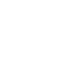 НОВООДЕСЬКА МІСЬКА РАДАМИКОЛАЇВСЬКОЇ ОБЛАСТІ ВИКОНАВЧИЙ КОМІТЕТ                    Р І Ш Е Н Н Я      15 березня 2022  року                 м. Нова Одеса                                   №  26Про  влаштування  особа 1,   особа 2, особа 3до     патронатного   вихователя  особа 4Відповідно до статті 34 Закону України «Про місцеве самоврядування в Україні», статтей 252, 253, 256 Сімейного кодексу України, керуючись Постановою Кабінету Міністрів України від 20.08.2021  № 893 «Деякі питання захисту прав дитини та надання послуги патронату над дитиною», беручи до уваги рішення виконавчого комітету Новоодеської міської ради від 16.12.2021 № 259 «Про запровадження послуги з патронату над дитиною в територіальній громаді Новоодеської міської ради»,  розглянувши заяву громадянки України  особа 5, беручи до уваги накази начальника служби у справах дітей від 21.02.2022  № 3, 4, 5 «Про влаштування дитини в сім’ю патронатного вихователя», актів  про  факт передачі дитини від 21.02.2022 року, з метою забезпечення найкращих інтересів дітей, виконавчий комітет міської радиВИРІШИВ:    1. Влаштувати з 21.02.2022 в сім’ю патронатного вихователя особа 4 яка проживає за адресою: адреса, Миколаївського району Миколаївської області, малолітнього особа 1, дата року народження, малолітнього особа 2, дата року народження, малолітню особа 3, дата року народження, які перебувають у складних життєвих обставинах, терміном  до 3 місяців.    2. Службі у справах дітей Новоодеської міської ради (Чернявська Л.С.):1) передати патронатному вихователю дітей, що опинилась в складних життєвих обставинах,  згідно акту про факт передачі дитини;2) передати патронатному вихователю документи на дітей, згідно з переліком, передбаченим законодавством;3) підготувати проєкти договорів про патронат над дитиною між органом опіки та піклування - виконавчим комітетом Новоодеської міської ради, патронатним вихователем та законним представником дітей.4) забезпечувати контроль за виконанням договору про патронат над дитиною та умовами утримання і виховання дітей, забезпеченням їх прав та інтересів у сім’ї патронатного вихователя.      3. Комунальному некомерційному підприємству «Новоодеський центр первинної медико-санітарної допомоги» Новоодеської міської ради (Дем'янов О.А.) забезпечити надання дітям стаціонарної та амбулаторної медичної допомоги.     4. Комунальній установі «Центр надання соціальних послуг Новоодеської міської ради» (Гострик О.В.) здійснювати соціальний супровід сім’ї дітей з метою подолання складних життєвих обставин.    5. Управлінню освіти Новоодеської міської ради (Ситчик Л.В.) забезпечити надання дітям освітніх послуг.    6. Управлінню соціального захисту населення Новоодеської міської ради (Венгеровська Т.П.) здійснювати у встановленому законодавством порядку нарахування та виплату соціальної допомоги на утримання дітей та грошового забезпечення патронатного вихователя.     7. Покласти персональну відповідальність за життя та здоров'я особа 1, дата року народження, особа 2, дата року народження, особа 3, дата року народження на особа 4 на період перебування дитини в її сім'ї.     8. Контроль за виконанням рішення покласти на начальника служби у справах дітей Новоодеської міської ради Чернявську Л.С.Міський голова                                                                        Олександр ПОЛЯКОВ